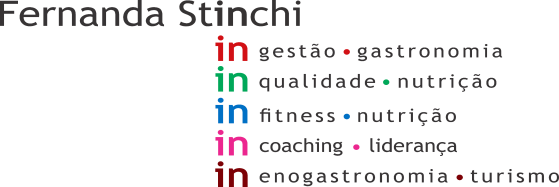 Data:  24/09/2021	Início: 15:00Cliente: Madrid 2Término: 17:30Consultor: Diango	Setor- Vestiário Feminino  EM CONFORMIDADESetor – Vestiário MasculinoEM CONFORMIDADESetor- RefeitórioEM CONFORMIDADESetor- Corredor câmaras friasNÃO CONFORMIDADE:  Presença de piso quebrado próximo a porta da câmara de frios. (RECORRENTE )AÇÃO CORRETIVA: Acionar manutenção. Setor- Embalagens/ Manipulação FriosNÃO CONFORMIDADE:  Presença de Incrustação em grade de proteção de hélices de climatizador da área. (RECORRENTE)AÇÃO CORRETIVA: Acionar manutenção para limpeza.Setor- Embalagens/ Manipulação F. L. V.                                                                                                                                                                          NÃO CONFORMIDADE:  Presença de sujidade em caixas de utensílios.AÇÃO CORRETIVA: Higienizar corretamente. Setor- Açougue – Manipulação/ AtendimentoNÃO CONFORMIDADE:  Presença parede danificada próximo a entrada do atendimento. (RECORRENTE)AÇÃO CORRETIVA: Acionar manutenção.NÃO CONFORMIDADE:  Presença de Incrustação em grade de proteção de hélices de climatizador da área.AÇÃO CORRETIVA: Acionar manutenção para limpeza.Setor – Açougue – Loja (ilhas e expositores)EM CONFORMIDADESetor- Câmara AçougueEM CONFORMIDADESetor- Câmara Frios                                                                                                                                                                                         EM CONFORMIDADESetor- Câmara Congelada Açougue/ Padaria/ FriosNÃO CONFORMIDADE:  Presença de produto não compatível com local. Cerveja AÇÃO CORRETIVA: Retirar do local e orientar os colaboradores envolvidos no processo. Setor- Câmara refrigerada FLV EM CONFORMIDADESetor- Frios / loja (ilhas e expositores)NÃO CONFORMIDADE:  Presença de acumulo de gelo em freezer de gelo. (RECORRENTE)AÇÃO CORRETIVA: Providenciar degelo.NÃO CONFORMIDADE:  Presença de bolor em queijo emmental da marca Tirolez AÇÃO CORRETIVA: Descartar!NÃO CONFORMIDADE:  Presença de inseto morto em cima de queijo Danubio. (mosca)AÇÃO CORRETIVA: Descartar!NÃO CONFORMIDADE:  Presença de sujidade em embalagem de queijo Brie.AÇÃO CORRETIVA: Descartar!Setor- Frios / AtendimentoNÃO CONFORMIDADE: Presença de sujidade em prateleira de inox.AÇÃO CORRETIVA: Providenciar higienização. Setor- Freezer pães congelados /PadariaEM CONFORMIDADESetor- Padaria – Produção/ AtendimentoNÃO CONFORMIDADE:  Presença de celular em balcão de atendimento.AÇÃO CORRETIVA: Proibido, retirar do local. NÃO CONFORMIDADE:  Presença de produto aberto sem identificação e data de validade. (Chipa e pão de queijo integral.)AÇÃO CORRETIVA: Identificar corretamente e orientar os colaboradores envolvidos no processo. Setor- Padaria / Loja NÃO CONFORMIDADE: Bolos recheados exposto para venda em temperatura ambiente.AÇÃO CORRETIVA: Produtos devem estar sob refrigeração, ou mantidos aquecidos por no mínimo 60°C.Portaria 2619 de 2011 -9.20. Os alimentos perecíveis das cadeias fria e quente devem ser mantidos em equipamentos próprios que permitam a manutenção das temperaturas indicadas para cada uma das categorias de produtos.Setor- FLV/EstoqueEM CONFORMIDADESetor- FLV/ LojaEM CONFORMIDADESetor- MerceariaNÃO CONFORMIDADE: Presença de sujidade em parte superior de freezeres de bebidas.AÇÃO CORRETIVA: Providenciar higienização. Setor- Banheiro ClientesEM CONFORMIDADESetor- RecebimentoEM CONFORMIDADESetor- Setor de imprópriosEM CONFORMIDADESetor- Descarte resíduosEM CONFORMIDADESetor- EstoquesEM CONFORMIDADE